CMG Canada Conference - Oct 24th 2017   TORONTO		Final AGENDALOCATION:	C'est What Brew/Vin Pub Restaurant, 67 Front Street East, Toronto.                        	Map available at http://www.cestwhat.com/directions  TIME:		8:30a.m. - 5:00 p.m. ATTIRE:	Business attire or Business casual (hard-soled shoes, slacks, collared shirt) If this program is not of interest to you, please pass it on to the appropriate group within your organization, or have them visit CMG Canada at http://cmgcanada.altervista.org/index.htmlSponsor for CMG Canada’s Fall 1 Day Seminar is:               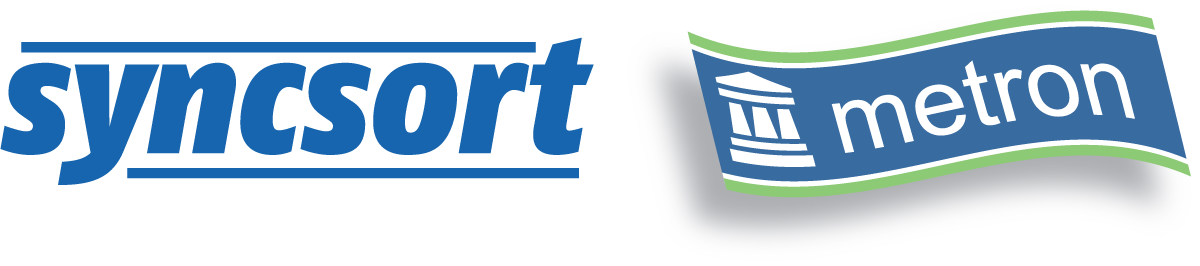 DAY 1: Tuesday Oct. 24th 2017 Oct 24 (Tuesday) 8:30 AM	Continental Breakfast9:00 AM	Conference Opening Remarks9:05 AM 	Cybersecurity, Capacity  and the Insider Threat 		Chris Greco  -   GRECTECHWe, as capacity managers and performance monitors, often look at the main issue as obtaining enough space for our data, but in reality cyber vulnerabilities grow as the data grows, exponentially threatening the data that we are there to protect.  This brief presentation goes into some of the assumptions that we as capacity managers make daily, along with some real-world lessons on how we can better prepare for those that want to steal our data for nefarious purposes.Chris Greco is a retired US Air Force Intelligence Officer and Federal Government Civilian serving over 30 years in public service with an additional half dozen in private industry and academia.  He is a certified project manager and cybersecurity specialist, ensuring that IT projects met or exceeded government standards in both project process and cybersecurity.  He is also a published author of a number of books, among them are some of the first cybersecurity books for children, based on the "Granpappy Turtle" character (www.lulu.com).  He has been nominated for a 2017 US national award in cybersecurity, attaining finalist status, while he has also been named one of the J. Mullen Award winners for 2016 by CMG.  He lives, writes, and speaks from Baltimore MD through his company GRECTECH (www.grectech.com) whose main mission is to share knowledge and information on project management and cybersecurity with others.  His wife, Kathy, lives with him in Baltimore.  He also has two daughters and a great son-in-law.10:05 AM	Coffee10:15AM	Part1 - Mainframe Capacity Management – Time to come out of the siloCharles Johnson  –      Syncsort/Metron-AtheneThe mainframe has traditionally adhered to its own set of procedures, processes and reporting as it was a mature discipline within an organization.  That maturity has led to a silo mentality in many cases not considering the new technologies outside it’s purview.  These new technologies are Cloud, Hyper-Convergence computing and Big Data.    Capacity Management for the mainframe, to be successful, needs to stretch out its arms and embrace those new platforms.  These new platforms are integral to the success of the enterprise and the bottom line.  The disciplines developed for the mainframe can be used to assist in the maturing of other areas if everyone comes at it with an open mind.   The skillsets needed by all Capacity Managers these days must become broad as there are few individuals to perform that function.  The landscape is continually evolving within the enterprise and we need to embrace and contribute in all areas not focusing on just our discipline. Our session will discuss:•	The good aspects of mainframe Capacity Management•	The bad aspects needing resolution•	New architectures affecting the mainframe•	The changing organization•	How does Capacity Management evolve over the new few years?How does mainframe Capacity Management fit into the new world?		Part 2 - Shadow IT - Embrace and Accept or Not  Charles Johnson  –      Syncsort/Metron-AtheneShadow IT is used to describe IT systems and applications built and used inside departments without explicit organizational approval. It is also used to describe solutions specified and deployed by departments other than the IT department. Shadow IT has been garnering press these days as departments or services within organizations are looking for ways to develop solutions without the adhering to the normal development paradigm.  This can be good in bringing innovation but also bad in safeguards put in place for new applications are bypassed, even for prototypes.  Come and join this discussion on how Shadow IT may affect your organization.  Charles Johnson has been in the Information Technology industry for over 30 years. This has included working at a number of Fortune 500 organizations in different business sectors, including insurance, financial and automotive. Charles has been involved in Performance and Capacity for zOS for the majority of his career, both as a technician and manager. Charles is currently a Principal Consultant with Metron-Athene, Inc., a worldwide software organization specializing in Performance and Capacity Management.11:45 PM	Lunch ( on your own)13:15 PM	athene® - Capacity Management for Today’s Reality		Don Fadel   –   Syncsort/Metron-AtheneDon Fadel is a Regional Sales Director located in Atlantic Beach, FL, USA. He has a technical background spanning 30+ years (he still as an IBM "yellow card” from 1980), and has been selling athene® for the past 15, attending CMG all but last year. He’s looking forward to seeing you in New Orleans this year.13:45 PM	Coffee13:55 PM	Introducing the IBM z14™, the newest addition to the IBM Z® family		Jim Elliott  -  Mainframe Consultant at GlassHouse Systems Inc.   O n July 17, 2017 IBM announced the newest member of the IBM Z family, the IBM z14, designed to be the cornerstone for a trust economy. Pervasive encryption – 100% encryption of all data with zero application changesSpeed, efficiency, and access improvements to both serve up data to build services and new offerings and to perform machine learning and insight on the data where it residesBridging the skills gap – providing ‘from anywhere’ mobile access and simplified administration of z/OSIn this 90-minute presentation:Find out about the new and enhanced technology in the z14Learn about the changes with the z14 that will affect performance of your z/OS and Linux on zJim Elliott Jim has his own consulting firm (Sackville Consulting Services) and is on contract as a consultant at GlassHouse Systems Inc. supporting their mainframe (IBM Z) customers across Canada and the USA.
He spent most of his career at IBM in technical roles and from 1992 had been the Product Manager for the mainframe operating systems in Canada. From May 1998 to December 2001 he was a mainframe Product Manager for IBM Americas where he led the launch of Linux on the mainframe. From January 2002 to May 2007 he was the Linux and Open Source leader for IBM Canada and then moved to System z sales in May 2007. He took on his final role at IBM as Canadian z Systems technical sales leader in January 2015 and retired in January 2016. 
He is a graduate of the BC Institute of Technology, has co-authored over 20 IBM Redbooks, and is an active speaker on information technology across the US and Canada. He splits his time between Toronto and Vittoria, Ontario. 15:25 PM	Coffee15:35 PM	Measuring Capacity (or How big is your foot?)Pedro Escosteguy     -     Pedro Escosteguy Resources Inc.Having captured, reduced, and converted the CPU data to produce forecast charts through data regression and seasonal adjustments, which metric should we use to represent the capacity of a system? CPU percentage, Physical CPUs, MIPS, MFLOPS, MHz, tpmC, Rperf, SAPS?This paper is the continuation of a Capacity Planning Methodology focusing on CPU utilization to produce a capacity forecast. In this chapter, computer capacity is discussed and an example of a new system capacity plan, where only the number of concurrent users and number of transactions are known, is used.Pedro Escosteguy   has 40+ years of experience in the IT field in the mainframe and client server areas, providing technical consulting skills on a contract basis in Capacity Management, Performance Analysis and System Programing. In April 1995 he presented a paper at CMG Canada entitled “Measuring CPU Utilization for a capacity Forecast in the UNIX Environment” where he presented the Capacity Planning Methodology that he has implemented in several companies in Canada namely: Toyota, Eaton’s, Bank of Nova Scotia, CGI, Rogers, Loblaw.16:40 PM	Adjourn & Members ReceptionEnd of SeminarImportant CMG News and DatesCMG Canada NewsSpecial thanks to our April 2016 Conference sponsor, Syncsort/Metron-Athene.  We are very grateful for their support of the CMG cause and purpose, and their contributions both financially, and intellectually.This conference is the first of our meetings for the 2017/18 year.  We thank you for your patronage and look forward to welcoming you back to our new year (2017/18) which officially begins September 1st 2017.  Our tentative seminar/conference dates for the new year (2017/18) are as follows:Tuesday October 24th 2017Tuesday February 27th 2018Tuesday April 24th & Wednesday April 25th 2018CMG Canada membership is among the most affordable in the IT industry at CDN$100 per individual for the entire year.  Additional details and the membership form can be obtained from the membership link on the website.  Student discounts are available see membership page at our website http://cmgcanada.altervista.org/index.html  Please check the website http://cmgcanada.altervista.org/index.html for ongoing news, changes, past agendas, presentations, and other CMG related matters.  Also, the CMG Canada Board welcomes your questions and comments; we can be contacted as follows:Anthony Mungal 		– President [ amungal@acm.org ] Gabe Gewurtz 		– Treasurer [ ggewurtz@look.ca ]Don Melton 		– Membership [ meltond@acm.org ]Peter Livingston		– Co-Program Chairman [peter.livingston@bmo.com ] Jonathan Gladstone	–Co- Program Chairman [jonathan.gladstone@bmo.com ] John Slobodnik		–Co-Program Chairman [john.slobodnik@cogeco.com ] Peter Livingston		– Web Master [ peter.livingston@bmo.com ]We would be remiss to not include a few statements about the purpose and mission of CMG, so that it is easier to share this valuable affiliation with a colleague or friend.  It is quite common for people to circulate into, and out of, the sphere of applicability of CMG, and we certainly want to encourage those of you who felt that you have drifted out to acquaint your successor with the purpose of CMG.  Of course, those of you to whom CMG is still largely applicable, we continue to extend our warmest and sincerest welcome to you.  It has been constantly remarked, over the decades, by many “CMG long timers” that the most valuable affiliation of CMG lies in the networking and peer level expertise provided through the membership!!What is CMG? Globally, CMG is one of the most influential organizations in the data processing industry.  Further, it is highly recognized as the foremost voice in Performance, Capacity Planning, Systems management, and related disciplines.  Its purpose as defined in the overall charter statement includes the provision of:extensive introductory education for new professionals.information on emerging technology as well as methodologies for existing performance professionals.forums on the exchange of information, promotion of new ideas, and discussions of management information requirements.focus on practical applications and results oriented methodologies.encouragement for educational institutions to focus on the IT curriculum.Are you getting MeasureIT ?If you haven’t yet subscribed to MeasureIT, then you are definitely missing out on some great articles, both from the research and practical points of view, on some very timely and provoking topics.  MeasureIT is the Computer Measurement Group’s (CMG) free monthly newsletter, published the third week of each month (no issues in August or December). It is written by, and for, computer professionals. Check it out at http://www.cmg.org/measureit/ … and plan to submit a paper and attend “imPACt 2017” by CMG at the New Orleans Hotel  in New Orleans,  Louisiana.CMG presents www.cmg.orgNov 6 – 9 , 2017 New Orleans, Louisiana 